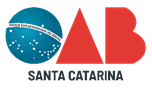 DECLARAÇÃO DE SAÚDEEu ___________________________________________, brasileiro, ____________, advogado, inscrito na OAB/SC ____________, declaro para todos os fins de direito que concordo com todas as disposições contidas no Regulamento Futebol Masculino Categoria Livre OAB/SC 2022, assumindo total responsabilidade por minha participação voluntária nas atividades, declarando ainda que estou inteiramente apto para prática da atividade física, em especial a prática de futebol, estando ciente, principalmente, sobre as condições e horários dos jogos estabelecidos pela organização, isentando a OAB/SC, bem assim seus organizadores e demais membros do evento de toda e qualquer responsabilidade por acidentes que venham a ocorrer durante a competição, ou ocorrência de mal súbito, decorrente de doenças pré-existentes, ou qualquer outro motivo que não seja de conhecimento da organização do evento.*(Para aqueles que possuem plano de saúde preencher este parágrafo)Declaro ainda, ser participante do Plano de Saúde da Operadora _______________, plano __________________________________ (características do plano de saúde)*(Para os que não possuem plano de saúde)Declaro ainda, não possuir plano de saúde, caso ocorra algum incidente, autorizo a Organização do Evento a encaminhar para hospital da rede pública e, caso, seja solicitado o encaminhamento para hospital de rede privada, arcarei com todas as despesas.Local e Data: ________________________________________._________________________________________Nome:O.A.B/SC ___________C.P.F: ____________________ESTA DECLARAÇÃO DEVE SER PREENCHIDA ASSINADA E ANEXADA PELO REPRESENTANTE DA EQUIPE NO MOMENTO DA INSCRIÇÃOOrdem dos Advogados do Brasil – Seção de Santa Catarina                      -                             Rua Paschoal Apóstolo Pítsica, 4860 – Agronômica – 88025-255 – Florianópolis – SC Telefones: (48) 3239-3500 – (48) 3239-3570